ТЕМА: ПРИМЕНЕНИЕ ОПРЕДЕЛЕННОГО ИНТЕГРАЛА ДЛЯ НАХОЖДЕНИЯ ПЛОЩАДЕЙ ФИГУР (2 ЧАСА)	Урок, на котором решается совокупностьвзаимосвязанных задач, обеспечивающая решение одной – двух более сложных задач, которые предлагаются в совокупности последними.Методы бучения – проблемное обучение (на основе активизации и интенсификации деятельности учащихся)Формы обучения – индивидуальный, фронтальный опрос, групповые способы обучения (на основе эффективности организации учебного процесса)Средства обучения –  компьютер; презентация, подготовленная учителем, в PowerPointили, при наличии, для интерактивной доски.Цели урока:дидактическая цель – систематизировать знания по разделу «Нахождение площадей фигур с помощью определенного интеграла», формировать умения устанавливать взаимосвязи между задачами; развивающая цель – развивать мыслительные операции (анализ, синтез, обобщение и т.д.); воспитательная цель – формировать потребности у обучающихся в дальнейшем изучении предмета.Диагностируемые цели (ожидаемые результаты):по окончании урока обучающиеся:- знаютсхему нахождения площади фигуры с помощью определенного интеграла; - умеют решать дидактические задачи (находить площади фигур, ограниченных следующими линиями: графиком функции, осью ОХ, прямыми х = а, х = в; графиком функции и осью ОХ; графиками двух функций и осью ОХ; графиками двух функций и прямыми х = а, х = в; графиками двух функций).  - умеют переформулировать условия задачи, устанавливать связи между задачами, т.е. осуществлять аналитико-синтетическую деятельность.1 урок – обобщение, закрепление, применение знаний в стандартных ситуациях (мотивационно-ориентировочная часть,тренировка);2 урок – применение знаний в задачах повышенной трудности (содержательная часть, совершенствование полученных знаний и навыков).                                                                            Ход урокаМотивационно-ориентировочнаячастьУмение решать задачи - практическое искусство, подобное плаванию или катанию на лыжах, или игре на фортепиано: научиться этому можно лишь подражая избранным образцам и постоянно тренируясь...Дьёрдь Пойа(слайд 2)1 этапНа этом этапе идет одновременная работа по следующим направлениям:— 1ый ученик должен из предложенных слов, словосочетаний (при необходимости изменяя окончания слов) продолжить утверждение: «равен …» (слайд 3);— 2ой ученик на доске готовит основные виды задач на нахождение площадей фигур с помощью определенного интеграла (чертеж, описание чертежа, формула)(на доске);— остальные учащиеся в это время работают на месте с ЛПО, для каждого случая дать описание чертежа, записать формулу для нахождения площади фигуры;— 3ий ученик получает индивидуальное задание за компьютерным столом(приложение 1).2 этапНа этом этапе идет проверка выполнения выданных заданий в том порядке, в котором были выданы.— равен разности значений первообразной для функции y = f(x)наотрезке [a;b] или приращению первообразной для функции y = f(x)наотрезке [a;b];— учащийся должен предоставить для ответа следующие фигуры:ограниченнаяграфиком функции y = f(x), осью ОХ, прямыми х = а, х = в, где f(x) 0 на [a;b];ограниченнаяграфиком функции y = f(x), осью ОХ, прямыми х = а, х = в, где f(x) 0 на [a;b];ограниченная  графиком функций y = f(x), y = g(x), осью ОХ, прямыми х = а, х = в, где f(x)g(x) на [a;b].— работа с чертежами ЛПО (слайды 4 – 6)— ответ ученика, получившего индивидуальное задание (чертеж проецируется на интерактивную доску или выполняется на обычной доске для дальнейшей работы)3 этапРабота с чертежом: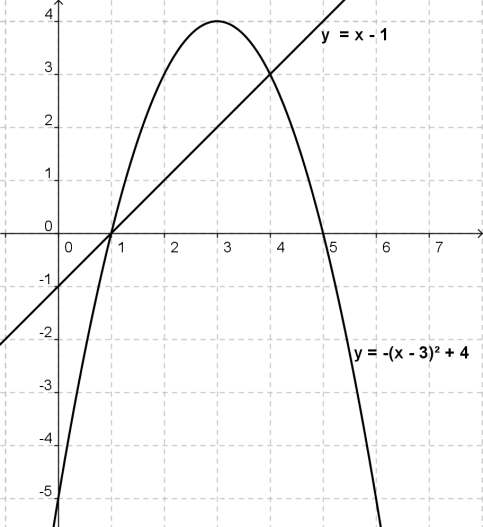 — найдите фигуры, которые ограничены в том числе и построенными графиками— найдите площади указанных фигур (работа выполняется на местах по вариантам и по 1 ученику с каждого варианта на доске с последующей проверкой)Подведение итогов первой части:умеем выделять фигуры, ограниченные заданными линиями;умеем находить площади фигур, используя определенный интеграл, следуя «избранным образцам».Содержательная частьРешение задач повышенного уровня сложностиПроцесс решения задачи представляет собой поиск выхода из затруднения или пути обхода препятствия, - это процесс достижения цели, которая первоначально не кажется доступной…Дьёрдь Пойа(слайд 7)Задача №1: Вычислить Вопросы к задаче:— Дайте определение определенного интеграла с точки зрения геометрической модели.(равен площади криволинейной трапеции, ограниченнойграфиком функции      y = f(x), осью ОХ, прямыми х = а, х = в, где f(x) 0 на [a;b])— Каков план решения задачи?(Построить фигуру, ограниченную графиком функции y = arcccosx,х =1, х = –1, у = 0;найти ее площадь используя геометрические формулы)— (слайд 8) Выбрать на каком чертеже находится график функции y = arcccosx, каковы особенности этого графика (симметрия относительно точки ).— Какова идея решения задачи? (Данный интеграл равен площади фигуры,ограниченной графиком функции y = arcccosx,х =1, х = –1, у = 0, площадь которой равна половине площади прямоугольника со сторонами 1 и  единиц)— Вычислите значение интеграла.Задача №2 выполняется при наличии времени или ее можно включить в домашнее задание вместе с задачей на дополнительную оценку.Задача №2:Найти сумму площадей бесконечного количества фигур, ограниченных осью ОХ и графиком функции (аргумент каждой следующей функции увеличивается в два раза)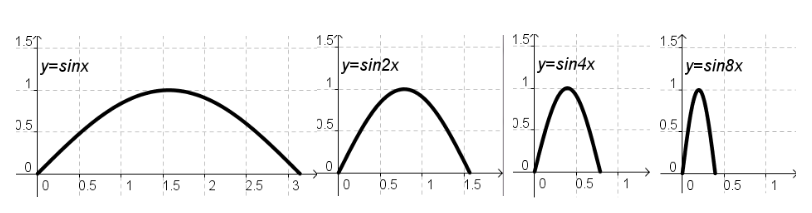 Рефлексивно-оценочная частьПодведение итогов второй части:Умеем применять на практике не только алгебраическую (аналитическую) модель определенного интеграла, но и его геометрическую модель.Понимаем, что площади фигур считаются не ради изучения интеграла, а интеграл изучается ради вычисления площадейРефлексия.Оцените свою работу на урокЧертежи 1 – 3Чертежи 1 – 3Чертежи 1 – 3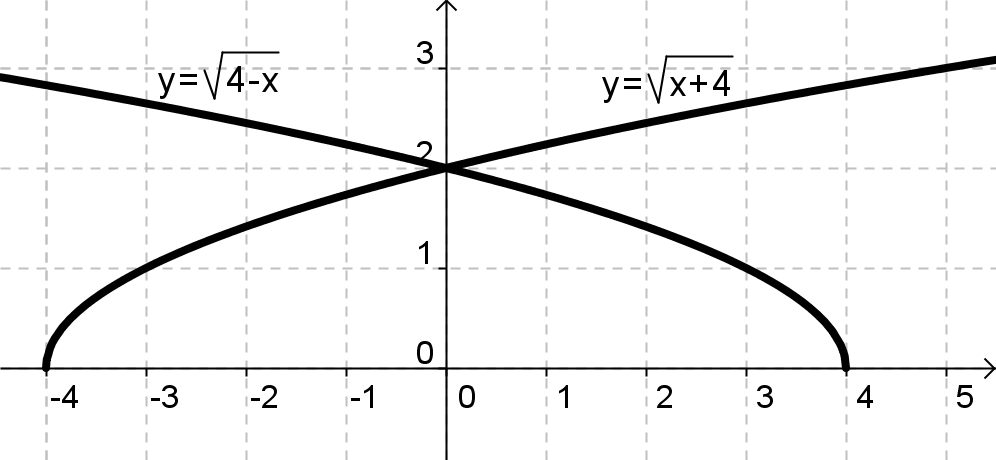 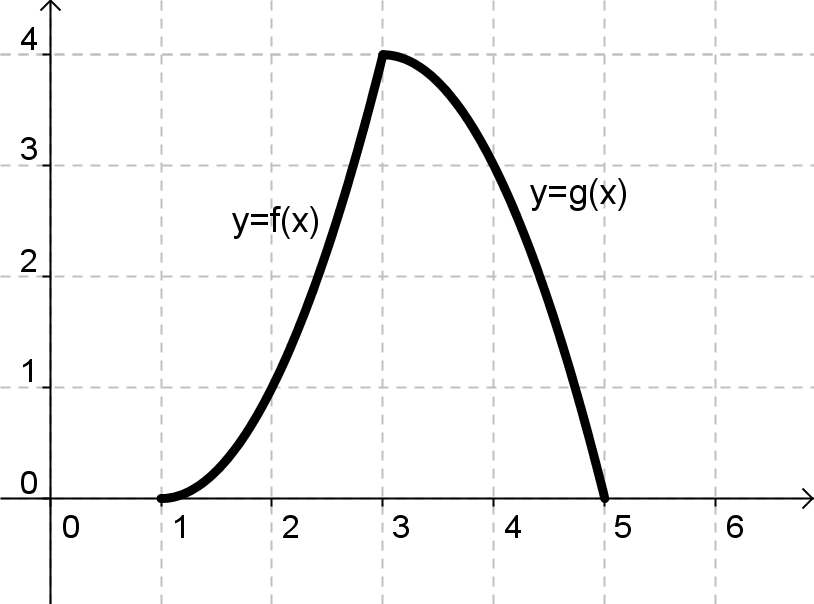 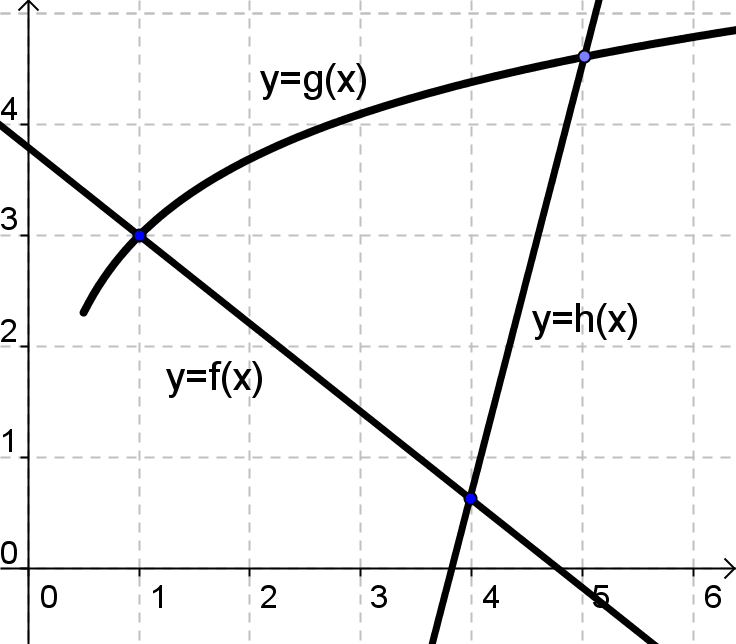 1 вариант2 вариант3 вариант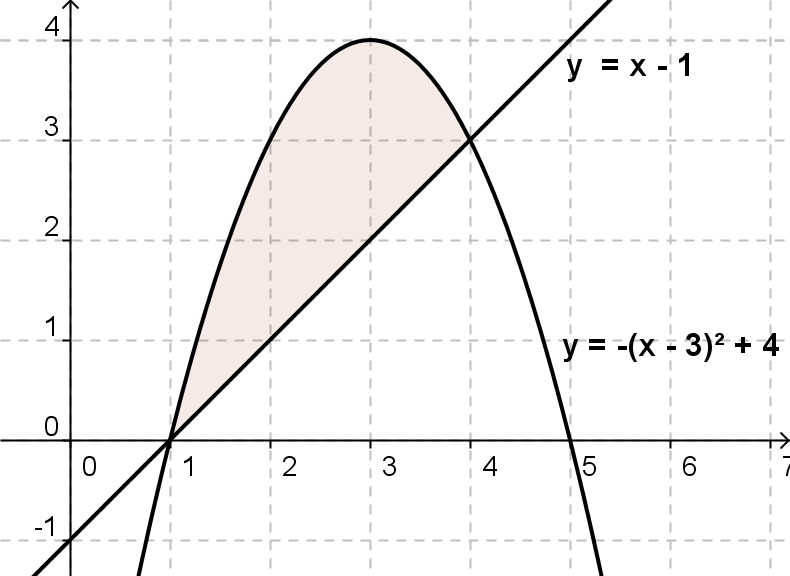 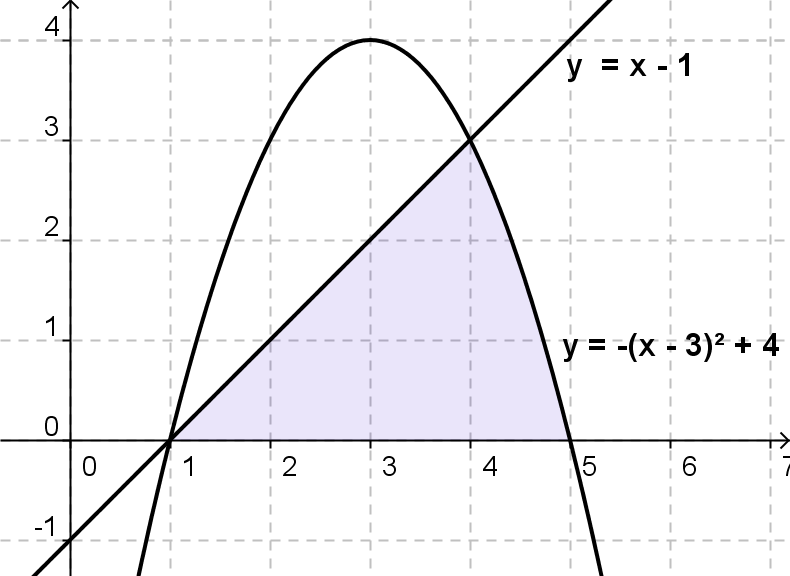 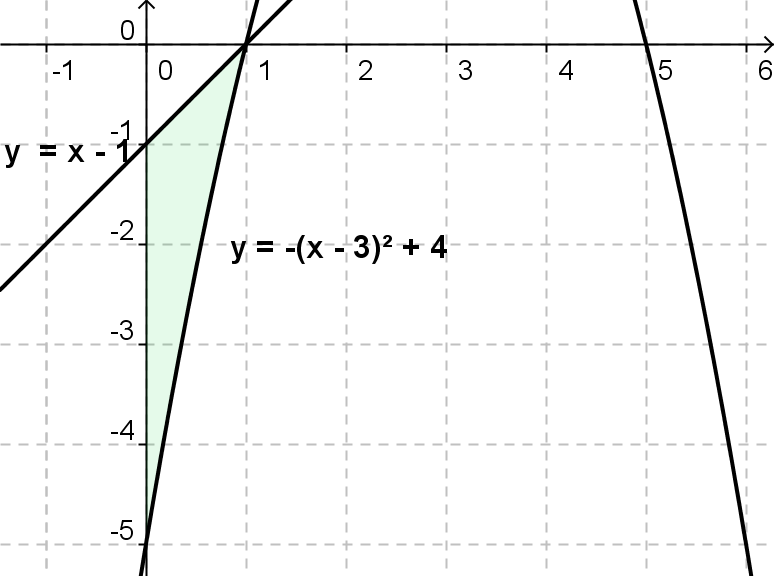 